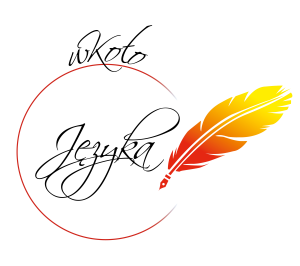 Szanowni Państwo,z wielką przyjemnością zapraszamy do udziału w ogólnopolskiej interdyscyplinarnej studencko-
-doktoranckiej konferencji pt.Kreatywność językowa w przestrzeni publicznejorganizowanej przez Koło Naukowe Językoznawców i Koło Naukowe „wKoło Języka” działające na Wydziale Filologicznym Uniwersytetu Łódzkiego, która odbędzie się w Łodzi w dniach 19-20 kwietnia 2016 roku w Centrum Szkoleniowo-Konferencyjnym UŁ przy ul. Kopcińskiego 16/18.Planowane spotkanie stanowić będzie kontynuację dyskusji na temat oryginalności słownej podjętej na Uniwersytecie Łódzkim w maju 2014 roku w ramach konferencji Kreatywność językowa w komunikowaniu (się).Do udziału w spotkaniu zapraszamy przede wszystkim językoznawców, literaturoznawców, medioznawców i kulturoznawców. Chcielibyśmy, aby tematyka referatów koncentrowała się wokół następujących zagadnień:• przejawy kreatywności leksykalnej i gramatycznej;• funkcje kreatywności językowej;• kreatywność słowna a typ dyskursu;• kreatywność językowa a gatunek;• kreatywność wypowiedzi literackich i paraliterackich;• kreatywność słowna w środkach masowego przekazu i public relations;• łączenie obrazu i słowa w przestrzeni publicznej;• mechanizmy tworzenia nazw własnych;• kreatywność językowa w przestrzeni miejskiej;• kreatywność w idiolektach i socjolektach;• kreatywność językowa w reklamie;• kreatywność językowa w polityce.Dopuszczamy możliwość rozszerzenia dyskusji o zagadnienia zaproponowane przez uczestników.Prosimy o zgłoszenie uczestnictwa i przesłanie formularza zgłoszeniowego do 29 lutego 2016 roku na adres e-mailowy: knj.lodz@gmail.com.Opłata konferencyjna wynosi 150 zł. Obejmuje koszt materiałów konferencyjnych, przerw kawowych oraz publikacji o charakterze monograficznym. Wygłoszone referaty zostaną wydane po otrzymaniu pozytywnych recenzji.Po zaakceptowaniu przez organizatorów przesłanych abstraktów powiadomimy Państwa 
o szczegółach związanych z płatnością.Komitet naukowy:      							            Komitet organizacyjny:       dr hab. Magdalena Pietrzak  				 członkowie Koła Naukowego Językoznawców UŁ
dr hab. Rafał Zarębski   						      oraz Koła Naukowego „wKoło Języka”
dr Katarzyna Burska   				
dr Bartłomiej Cieśla     				  sekretarze:  mgr Rafał Maćkowiak,  lic. Katarzyna Pajor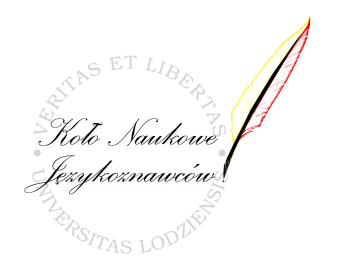 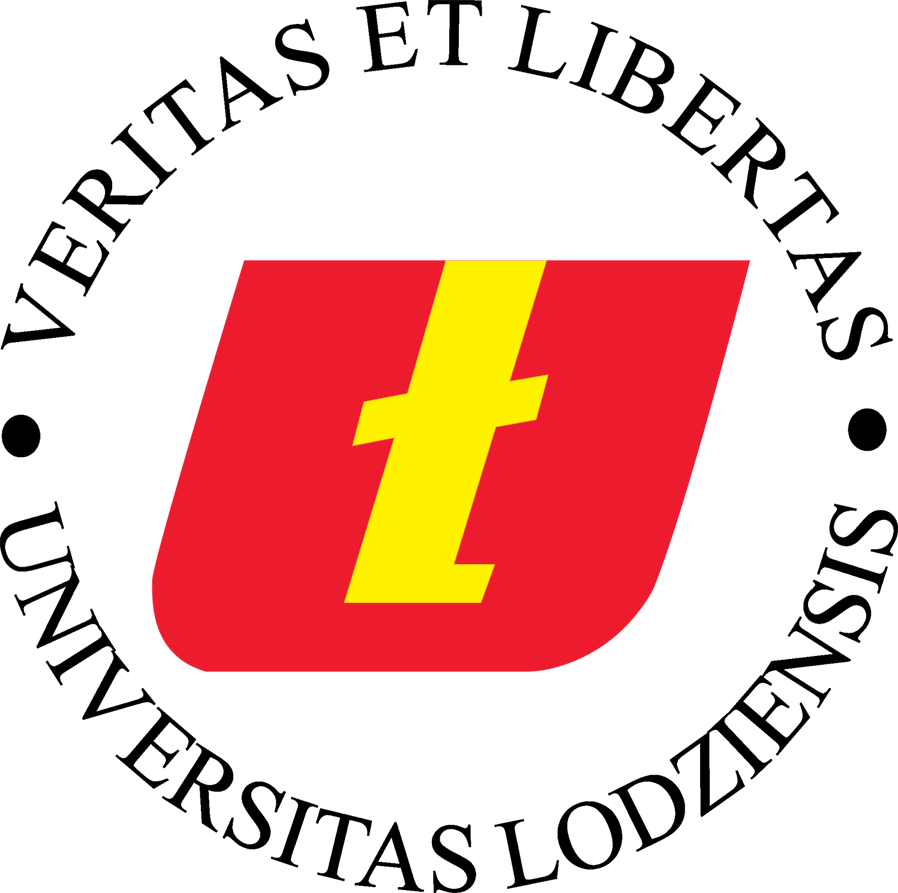 